ОТДЕЛ ОБРАЗОВАНИЯ АДМИНИСТРАЦИИ АПАНАСЕНКОВСКОГО МУНИЦИПАЛЬНОГО РАЙОНАСТАВРОПОЛЬСКОГО КРАЯПРИКАЗ25 октября  2018 года                       с. Дивное                                                   №   794О проведении муниципального этапа всероссийской олимпиады школьников  2018/19 учебного года в Апанасенковском муниципальном районе Ставропольского края В соответствии с частью 3 статьи 77 Федерального закона от 29 декабря 2012 г. № 273-03 «Об образовании в Российской Федерации», приказом министерства образования и науки Российской Федерации от 18 ноября 2013 года № 1252 «Об утверждении порядка проведения всероссийской олимпиады школьников», приказом министерства образования Ставропольского края от 20 сентября 2018 года № 1446-пр «Об утверждении графика проведения  муниципального этапа всероссийской олимпиады школьников в Ставропольском крае в 2018/19 учебном году» и в целях организованного проведения муниципального этапа всероссийской олимпиады школьников по общеобразовательным предметам в 2018/19 учебном годуПРИКАЗЫВАЮ:Утвердить перечень общеобразовательных предметов, сроки и места проведения муниципального этапа всероссийской олимпиады школьников в 2018/19 учебном году (приложение 1). Утвердить состав организаторов в аудиториях и дежурных вне аудиторий муниципального этапа всероссийской олимпиады школьников (далее – Олимпиада)  в 2018/19 учебном году (приложение 2).Ведущему специалисту отдела образования администрации (Филь О.В.):Сформировать списки участников муниципального этапа Олимпиады,  организовать заполнение портала «Олимпиадное движение», осуществить перевод победителей и призёров муниципального этапа Олимпиады 2017/18 учебного года и участников школьного этапа Олимпиады 2018/19 учебного года, набравших необходимое количество баллов для участия в муниципальном этапе  Олимпиады в срок не позднее 31 октября 2018 года.Провести муниципальный этап Олимпиады для обучающихся 7, 8, 9, 10, 11 классов с 08 по 30 ноября 2018 года.Директору МКОУ «Информационно-методический центр» (Кобыляцкая Т.А.):Организовать подготовку материалов, обеспечивающих проведение муниципального этапа Олимпиады школьников по каждому предмету (тиражирование, кодирование и декодирование работ участников олимпиады).Обеспечить явку методистов в места проведения муниципального этапа для организации проведения Олимпиады по курирующим направлениям.Обеспечить конфиденциальность текстов олимпиадных заданий муниципального этапа всероссийской олимпиады школьников.Руководителям образовательных организаций:Обеспечить участие участников школьного этапа текущего года, набравших необходимое количество баллов для муниципального этапа олимпиады, победителей и призеров муниципального этапа всероссийской олимпиады школьников 2017/18 учебного года, учителей - членов жюри предметных комиссий.Обеспечить безопасность участников муниципальных предметных олимпиад всероссийской олимпиады школьников. Назначить ответственных лиц, сопровождающих участников к месту проведения олимпиады.Направить в отдел образования в срок до 20 ноября 2018 года проекты по технологии.Организовать в декабре 2018 года, в январе 2019 года подготовку участников, набравших необходимое количество баллов, к участию в региональном этапе Олимпиады.Руководителям МКОУ СОШ № 1 с. Дивное (Виноградняя Е.С.), МБОУ СОШ № 2 с. Дивное (Денисенко Н.И.), МКОУ СОШ №3 с. Дивное (и.о. директора Панкратова Т.В.):Предоставить учебные кабинеты для проведения муниципального этапа Олимпиады.Обеспечить работу организаторов в аудиториях, дежурных вне аудиторий на период проведения муниципального этапа всероссийской олимпиады школьников 2018/19 учебного года.Контроль над исполнением данного приказа оставляю за собой.Приказ вступает в силу со дня его подписания.Начальник отдела образования
администрации Апанасенковского
муниципального района
Ставропольского края                                                    В.Г. Теслицкий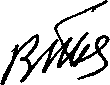 Приложение 1к приказу отдела образованияадминистрации Апанасенковскогомуниципального района Ставропольского края от 25.10.2018 г. № 794Сроки  и  места проведения предметных олимпиад муниципального этапа всероссийской олимпиады школьников в 2018/19 учебном годуПриложение 2к приказу отдела образованияадминистрации Апанасенковскогомуниципального района Ставропольского края от 25.10.2018 г. № 794Списки организаторов в аудиториях и дежурных вне аудиторий, обеспечивающих проведение муниципального этапа всероссийской олимпиады школьников в 2018/19 учебном годуМКОУ СОШ №1 с. ДивноеМКОУ СОШ №3 с. ДивноеМБОУ СОШ №2 с. Дивное№п/пУчебный предметСостав участниковСроки проведенияОтветственныелица, место проведения1География7-11 класс08.11.2018г.четвергФиль О.В.,Виноградняя Е.С.,МКОУ СОШ №1 с.ДивноеЗаезд и регистрация до 9ч. 00мин.Начало олимпиад в 10:00ч2Французский язык7-11 класс09.11.2018г.пятницаФиль О.В.,Виноградняя Е.С.,МКОУ СОШ №1 с.ДивноеЗаезд и регистрация до 9ч. 00мин.Начало олимпиад в 10:00ч3Физическая культура7- 11 класс10.11.2018г.субботаФиль О.В.,Виноградняя Е.С.,МКОУ СОШ №1 с.ДивноеЗаезд и регистрация до 9ч. 00мин.Начало олимпиад в 10:00ч4История7-11 класс12.11.2018г.понедельникФиль О.В.,Виноградняя Е.С.,МКОУ СОШ №1 с.ДивноеЗаезд и регистрация до 9ч. 00мин.Начало олимпиад в 10:00ч5Астрономия7- 11 класс13.11.2018г.вторникФиль О.В.,Виноградняя Е.С.,МКОУ СОШ №1 с.ДивноеЗаезд и регистрация до 9ч. 00мин.Начало олимпиад в 10:00ч6Английский язык7-11 класс14.11.2018г.средаФиль О.В.,Виноградняя Е.С.,МКОУ СОШ №1 с.ДивноеЗаезд и регистрация до 9ч. 00мин.Начало олимпиад в 10:00ч7Информатика7- 11 класс28.11.2018 (среда)29.11.2018г.(четверг)Филь О.В.,Виноградняя Е.С.,МКОУ СОШ №1 с.ДивноеЗаезд и регистрация до 9ч. 00мин.Начало олимпиад в 10:00ч8Право7-11 класс15.11.2018г.четвергФиль О.В.,и.о. директораПанкратова Т.В.,МКОУ СОШ №3 с.ДивноеЗаезд и регистрация до  9ч. 00мин.Начало олимпиад в 10:00ч.9Математика 7- 11 класс16.11.2018г.пятницаФиль О.В.,и.о. директораПанкратова Т.В.,МКОУ СОШ №3 с.ДивноеЗаезд и регистрация до  9ч. 00мин.Начало олимпиад в 10:00ч.10Основы безопасности жизнедеятельности7- 11 класс17.11.2018г.субботаФиль О.В.,и.о. директораПанкратова Т.В.,МКОУ СОШ №3 с.ДивноеЗаезд и регистрация до  9ч. 00мин.Начало олимпиад в 10:00ч.11Искусство (Мировая художественная культура)7- 11 класс19.11.2018г.понедельникФиль О.В.,и.о. директораПанкратова Т.В.,МКОУ СОШ №3 с.ДивноеЗаезд и регистрация до  9ч. 00мин.Начало олимпиад в 10:00ч.12Биология7- 11 класс20.11.2018г.вторникФиль О.В.,и.о. директораПанкратова Т.В.,МКОУ СОШ №3 с.ДивноеЗаезд и регистрация до  9ч. 00мин.Начало олимпиад в 10:00ч.13Экология7- 11 класс21.11.2018г.средаФиль О.В.,и.о. директораПанкратова Т.В.,МКОУ СОШ №3 с.ДивноеЗаезд и регистрация до  9ч. 00мин.Начало олимпиад в 10:00ч.14Химия7- 11 класс22.11.2018г.четвергФиль О.В.,и.о. директораПанкратова Т.В.,МКОУ СОШ №3 с.ДивноеЗаезд и регистрация до  9ч. 00мин.Начало олимпиад в 10:00ч.15Русский язык7- 11 класс23.11.2018г.пятницаФиль О.В.,Денисенко Н.И.,МБОУ СОШ №2 с.ДивноеЗаезд и регистрация до  9ч. 00мин.Начало олимпиад  в 10:00ч.16Технология7- 11 класс24.11.2018г.субботаФиль О.В.,Денисенко Н.И.,МБОУ СОШ №2 с.ДивноеЗаезд и регистрация до  9ч. 00мин.Начало олимпиад  в 10:00ч.17Обществознание7- 11 класс26.11.2018г.понедельникФиль О.В.,Денисенко Н.И.,МБОУ СОШ №2 с.ДивноеЗаезд и регистрация до  9ч. 00мин.Начало олимпиад  в 10:00ч.18Физика7- 11 класс27.11.2018г.вторникФиль О.В.,Денисенко Н.И.,МБОУ СОШ №2 с.ДивноеЗаезд и регистрация до  9ч. 00мин.Начало олимпиад  в 10:00ч.19Литература7- 11 класс28.11.2018г.средаФиль О.В.,Денисенко Н.И.,МБОУ СОШ №2 с.ДивноеЗаезд и регистрация до  9ч. 00мин.Начало олимпиад  в 10:00ч.20Экономика7- 11 класс30.11.2018г.пятницаФиль О.В.,Денисенко Н.И.,МБОУ СОШ №2 с.ДивноеЗаезд и регистрация до  9ч. 00мин.Начало олимпиад  в 10:00ч.№п/пУчебный предметДата проведенияМесто ПроведенияКол-во аудиторий№аудиторииФ.И.О. организатора в аудиторииФ.И.О. дежурных  вне аудиторий1География08.11.2018МКОУ СОШ №17 кл – 120Коваленко С.В.Купальцев Н.И.Савина И.А.1География08.11.2018МКОУ СОШ №18кл . – 115Рудова Е.С.Купальцев Н.И.Савина И.А.1География08.11.2018МКОУ СОШ №19 кл.- 117Беловицкая Г.В.Купальцев Н.И.Савина И.А.1География08.11.2018МКОУ СОШ №110кл. – 118Лях С.И.Купальцев Н.И.Савина И.А.1География08.11.2018МКОУ СОШ №111кл. -119Выблова В.С.Купальцев Н.И.Савина И.А.2Французский язык09.11.2018МКОУ СОШ №18-11 кл(3 чел.)2 ауд.32Члены жюри олимпиадыВолодарец Л.В.Бабенко Ю.А.2Французский язык09.11.2018МКОУ СОШ №18-11 кл(3 чел.)2 ауд.33Володарец Л.В.Бабенко Ю.А.3Физическая культура10.11.2018МКОУ СОШ №17 кл – 11Члены жюри олимпиадыЧлены жюри олимпиады3Физическая культура10.11.2018МКОУ СОШ №18кл . – 12Члены жюри олимпиадыЧлены жюри олимпиады3Физическая культура10.11.2018МКОУ СОШ №19 кл.- 13Члены жюри олимпиадыЧлены жюри олимпиады3Физическая культура10.11.2018МКОУ СОШ №110кл. – 14Члены жюри олимпиадыЧлены жюри олимпиады3Физическая культура10.11.2018МКОУ СОШ №111кл. -15Члены жюри олимпиадыЧлены жюри олимпиады3Физическая культура10.11.2018МКОУ СОШ №1Малый спортивный зал Малый спортивный зал Члены жюри олимпиадыЧлены жюри олимпиады3Физическая культура10.11.2018МКОУ СОШ №1Большой спортивный залБольшой спортивный залЧлены жюри олимпиадыЧлены жюри олимпиады4История12.11.2018МКОУ СОШ №17 кл – 115Назаренко И.М.Сидиропуло В.В.4История12.11.2018МКОУ СОШ №18кл . – 117Коваленко С.В.Сидиропуло В.В.4История12.11.2018МКОУ СОШ №19 кл.- 118Грищенко Л.М.Сидиропуло В.В.4История12.11.2018МКОУ СОШ №110кл. – 119Малышева Л.П.Сидиропуло В.В.4История12.11.2018МКОУ СОШ №111кл. -120Белоусова О.И.Сидиропуло В.В.5Астрономия13.11.2018МКОУ СОШ №17 кл.- 115Склярова Г.В.Выблова В.С.Лях С.И.5Астрономия13.11.2018МКОУ СОШ №18 кл. – 117Денейкина А.М.Выблова В.С.Лях С.И.5Астрономия13.11.2018МКОУ СОШ №19 кл.-118Потеева М.В.Выблова В.С.Лях С.И.5Астрономия13.11.2018МКОУ СОШ №110 кл- 119Терешко Е.А.Выблова В.С.Лях С.И.5Астрономия13.11.2018МКОУ СОШ №111кл. -120Дудка Г.Д.Выблова В.С.Лях С.И.6Английский язык14.11.2018МКОУ СОШ №17 кл – 120Члены жюри олимпиадыКовалева Ю.В.Склярова Г.Л.6Английский язык14.11.2018МКОУ СОШ №18 кл . – 116Члены жюри олимпиадыКовалева Ю.В.Склярова Г.Л.6Английский язык14.11.2018МКОУ СОШ №19 кл.- 117Члены жюри олимпиадыКовалева Ю.В.Склярова Г.Л.6Английский язык14.11.2018МКОУ СОШ №110кл. – 118Члены жюри олимпиадыКовалева Ю.В.Склярова Г.Л.6Английский язык14.11.2018МКОУ СОШ №111кл. -115Члены жюри олимпиадыКовалева Ю.В.Склярова Г.Л.7.Информатика и ИКТ29.11.2018МКОУ СОШ №1Кабинет информатики(9 чел.)29Ковтунова С.М.№п/пУчебный предметДата проведенияДата проведенияМесто ПроведенияМесто ПроведенияКол-во аудиторий№ вудиторииФ.И.О. организатора в аудиторииФ.И.О. дежурных  вне аудиторииПравоПраво15.11.201815.11.2018МКОУ СОШ №37 кл – 116Фролова О.В.Климович А.С.Вилинская В.И.Берданова О.П.Горбонос Л.Е.Кантемирова Л.П.ПравоПраво15.11.201815.11.2018МКОУ СОШ №38кл . – 117Маслова О.В.Климович А.С.Вилинская В.И.Берданова О.П.Горбонос Л.Е.Кантемирова Л.П.ПравоПраво15.11.201815.11.2018МКОУ СОШ №39 кл.- 120Гриб Н.И.Климович А.С.Вилинская В.И.Берданова О.П.Горбонос Л.Е.Кантемирова Л.П.ПравоПраво15.11.201815.11.2018МКОУ СОШ №310кл. – 121Трубинова Г.Ф.Климович А.С.Вилинская В.И.Берданова О.П.Горбонос Л.Е.Кантемирова Л.П.ПравоПраво15.11.201815.11.2018МКОУ СОШ №311кл. -122Рудченко Е.В.Климович А.С.Вилинская В.И.Берданова О.П.Горбонос Л.Е.Кантемирова Л.П.МатематикаМатематика16.11.201816.11.2018МКОУ СОШ №37 кл – 116Малиева Л.А.Берданова О.П.Кривошей С.И.Голуб А.М.Ермакова Л.Н.Горбонос Л.Е.МатематикаМатематика16.11.201816.11.2018МКОУ СОШ №38кл . – 117Федосова В.И.Берданова О.П.Кривошей С.И.Голуб А.М.Ермакова Л.Н.Горбонос Л.Е.МатематикаМатематика16.11.201816.11.2018МКОУ СОШ №39 кл.- 120Сиденко Н.Н.Берданова О.П.Кривошей С.И.Голуб А.М.Ермакова Л.Н.Горбонос Л.Е.МатематикаМатематика16.11.201816.11.2018МКОУ СОШ №310кл. – 121Мощенко с.И.Берданова О.П.Кривошей С.И.Голуб А.М.Ермакова Л.Н.Горбонос Л.Е.МатематикаМатематика16.11.201816.11.2018МКОУ СОШ №311кл. -122Лозовой В.И.Берданова О.П.Кривошей С.И.Голуб А.М.Ермакова Л.Н.Горбонос Л.Е.ОБЖОБЖ17.11.201817.11.2018МКОУ СОШ №37 кл – 11Идрисова Ж.Р.Берданова О.П.Климович А.С.Мощенко С.И.Трубинова Г.Ф.Алексенко И.Н.ОБЖОБЖ17.11.201817.11.2018МКОУ СОШ №38кл . – 12Пелипенко И.К.Берданова О.П.Климович А.С.Мощенко С.И.Трубинова Г.Ф.Алексенко И.Н.ОБЖОБЖ17.11.201817.11.2018МКОУ СОШ №39 кл.- 13Чеченина Л.Д.Берданова О.П.Климович А.С.Мощенко С.И.Трубинова Г.Ф.Алексенко И.Н.ОБЖОБЖ17.11.201817.11.2018МКОУ СОШ №310кл. – 14Гаврилко А.в.Берданова О.П.Климович А.С.Мощенко С.И.Трубинова Г.Ф.Алексенко И.Н.ОБЖОБЖ17.11.201817.11.2018МКОУ СОШ №311кл. -15Шиянова О.С.Берданова О.П.Климович А.С.Мощенко С.И.Трубинова Г.Ф.Алексенко И.Н.Искусство (МХК)Искусство (МХК)19.11.201819.11.2018МКОУ СОШ №37, 8 кл – 116Кривошей С.И.Федосова В.И.Берданова  О.П.Кривошей С.И.Кантемирова Л.П.Искусство (МХК)Искусство (МХК)19.11.201819.11.2018МКОУ СОШ №39 кл . – 117Голуб А.М.Федосова В.И.Берданова  О.П.Кривошей С.И.Кантемирова Л.П.Искусство (МХК)Искусство (МХК)19.11.201819.11.2018МКОУ СОШ №310 кл. – 120Смоян И.В.Федосова В.И.Берданова  О.П.Кривошей С.И.Кантемирова Л.П.Искусство (МХК)Искусство (МХК)19.11.201819.11.2018МКОУ СОШ №311кл. -121Вилинская В.И.Федосова В.И.Берданова  О.П.Кривошей С.И.Кантемирова Л.П.БиологияБиология20.11.201820.11.2018МКОУ СОШ №37 кл – 116Гаврилко Е.В.Берданова О.П.Климович А.С.Чеченина Л.Д.Малиева Л.А.Гаврилко А.В.БиологияБиология20.11.201820.11.2018МКОУ СОШ №38кл . – 117Гайдаш Е.С.Берданова О.П.Климович А.С.Чеченина Л.Д.Малиева Л.А.Гаврилко А.В.БиологияБиология20.11.201820.11.2018МКОУ СОШ №39 кл.- 120Соловьева В.Г.Берданова О.П.Климович А.С.Чеченина Л.Д.Малиева Л.А.Гаврилко А.В.БиологияБиология20.11.201820.11.2018МКОУ СОШ №310кл. – 121Кабакова М.А.Берданова О.П.Климович А.С.Чеченина Л.Д.Малиева Л.А.Гаврилко А.В.БиологияБиология20.11.201820.11.2018МКОУ СОШ №311кл. -122Маслова О.В.Берданова О.П.Климович А.С.Чеченина Л.Д.Малиева Л.А.Гаврилко А.В.ЭкологияЭкология21.11.201821.11.2018МКОУ СОШ №37 кл– 116Ермакова Л.Н.Берданова О.П.Климович А.С.Чеченина Л.Д.Малиева Л.А.Гаврилко Е.В.ЭкологияЭкология21.11.201821.11.2018МКОУ СОШ №38кл. - 117Алексенко И.Н.Берданова О.П.Климович А.С.Чеченина Л.Д.Малиева Л.А.Гаврилко Е.В.ЭкологияЭкология21.11.201821.11.2018МКОУ СОШ №39 кл.- 120Трубинова Г.Ф.Берданова О.П.Климович А.С.Чеченина Л.Д.Малиева Л.А.Гаврилко Е.В.ЭкологияЭкология21.11.201821.11.2018МКОУ СОШ №310кл. – 121Гриб Н.И.Берданова О.П.Климович А.С.Чеченина Л.Д.Малиева Л.А.Гаврилко Е.В.ЭкологияЭкология21.11.201821.11.2018МКОУ СОШ №311кл. -122Рудченко Е.В.Берданова О.П.Климович А.С.Чеченина Л.Д.Малиева Л.А.Гаврилко Е.В.ХимияХимия22.11.201822.11.2018МКОУ СОШ №38кл. - 116Гриб Н.И.Берданова О.П.Вилинская В.И.Лозовой В.И.Кантемирова Л.П.ХимияХимия22.11.201822.11.2018МКОУ СОШ №39 кл.- 117Фролова О.В.Берданова О.П.Вилинская В.И.Лозовой В.И.Кантемирова Л.П.ХимияХимия22.11.201822.11.2018МКОУ СОШ №310кл. – 120Трубинова Г.Ф.Берданова О.П.Вилинская В.И.Лозовой В.И.Кантемирова Л.П.ХимияХимия22.11.201822.11.2018МКОУ СОШ №311кл. -121Рудченко Е.В.Берданова О.П.Вилинская В.И.Лозовой В.И.Кантемирова Л.П.№п/пУчебный предметДата проведенияДата проведенияМесто ПроведенияМесто ПроведенияКол-во аудиторийКол-во аудиторий№аудиторииФ.И.О. организатора в аудиторииФ.И.О. дежурных  вне аудиторийРусский языкРусский язык23.11.201823.11.2018МБОУ СОШ №2МБОУ СОШ №27кл - 110Настенко С.И.Жежеря Е.П.Леонова Г.И.Русский языкРусский язык23.11.201823.11.2018МБОУ СОШ №2МБОУ СОШ №28 кл -111Еременко С.А.Жежеря Е.П.Леонова Г.И.Русский языкРусский язык23.11.201823.11.2018МБОУ СОШ №2МБОУ СОШ №29 кл 112Грищенко Е.Н.Жежеря Е.П.Леонова Г.И.Русский языкРусский язык23.11.201823.11.2018МБОУ СОШ №2МБОУ СОШ №210 кл - 113Шабаева Н.И.Жежеря Е.П.Леонова Г.И.Русский языкРусский язык23.11.201823.11.2018МБОУ СОШ №2МБОУ СОШ №211 кл -114Никитенко В.Н.Жежеря Е.П.Леонова Г.И.ТехнологияТехнология24.11.201824.11.2018МБОУ СОШ №2МБОУ СОШ №27 (д) – 110Мартыненко В.И.Кимсас Т.В.ТехнологияТехнология24.11.201824.11.2018МБОУ СОШ №2МБОУ СОШ №28, 9 кл (д). – 113Журавлева М.В.Кимсас Т.В.ТехнологияТехнология24.11.201824.11.2018МБОУ СОШ №2МБОУ СОШ №210, 11 кл (д).- 115Фисенко И.А.Кимсас Т.В.ТехнологияТехнология24.11.201824.11.2018МБОУ СОШ №2МБОУ СОШ №27 кл (м) – 114Колесников М.А.Кимсас Т.В.ТехнологияТехнология24.11.201824.11.2018МБОУ СОШ №2МБОУ СОШ №28,9 кл (м). – 111Чуркина Н.Ф.Кимсас Т.В.ТехнологияТехнология24.11.201824.11.2018МБОУ СОШ №2МБОУ СОШ №210, 11кл (м). -112Заварухина Г.А.Кимсас Т.В.ТехнологияТехнология24.11.201824.11.2018МБОУ СОШ №2МБОУ СОШ №2Мастерская для мальчиковЧлены жюриЧлены жюриЧлены жюриОбществознаниеОбществознание26.11.201826.11.2018МБОУ СОШ №2МБОУ СОШ №27 кл – 111Колесников М.А.Коломенская О.А.Кимсас Т.В.ОбществознаниеОбществознание26.11.201826.11.2018МБОУ СОШ №2МБОУ СОШ №28кл . – 110Гергель А.А.Коломенская О.А.Кимсас Т.В.ОбществознаниеОбществознание26.11.201826.11.2018МБОУ СОШ №2МБОУ СОШ №29 кл.- 113Чуркина Н.Ф.Коломенская О.А.Кимсас Т.В.ОбществознаниеОбществознание26.11.201826.11.2018МБОУ СОШ №2МБОУ СОШ №210кл. – 114Ковтышнвя Н.В.Коломенская О.А.Кимсас Т.В.ОбществознаниеОбществознание26.11.201826.11.2018МБОУ СОШ №2МБОУ СОШ №211кл. -112Дьяченко Е.Н. Коломенская О.А.Кимсас Т.В.ФизикаФизика27.11.201827.11.2018МБОУ СОШ №2МБОУ СОШ №27 кл – 113Еременко С.А.Фитисова Е.Е.Кимсас Т.В.ФизикаФизика27.11.201827.11.2018МБОУ СОШ №2МБОУ СОШ №28кл . – 112Настенко С.И.Фитисова Е.Е.Кимсас Т.В.ФизикаФизика27.11.201827.11.2018МБОУ СОШ №2МБОУ СОШ №29 кл.- 111Грищенко Е.Н.Фитисова Е.Е.Кимсас Т.В.ФизикаФизика27.11.201827.11.2018МБОУ СОШ №2МБОУ СОШ №210кл. – 110Шабаева Н.И.Фитисова Е.Е.Кимсас Т.В.ФизикаФизика27.11.201827.11.2018МБОУ СОШ №2МБОУ СОШ №211кл. -114 Никитенко В.Н.Фитисова Е.Е.Кимсас Т.В.ЛитератураЛитература28.11.201828.11.2018МБОУ СОШ №2МБОУ СОШ №27 кл – 110Резникова Т.А.Жежеря Е.П.Леонова Г.И.ЛитератураЛитература28.11.201828.11.2018МБОУ СОШ №2МБОУ СОШ №28кл . – 111Заварухина Г.А.Жежеря Е.П.Леонова Г.И.ЛитератураЛитература28.11.201828.11.2018МБОУ СОШ №2МБОУ СОШ №29 кл.- 114Журавлева М.В.Жежеря Е.П.Леонова Г.И.ЛитератураЛитература28.11.201828.11.2018МБОУ СОШ №2МБОУ СОШ №210кл. – 112Фисенко И.А.Жежеря Е.П.Леонова Г.И.ЛитератураЛитература28.11.201828.11.2018МБОУ СОШ №2МБОУ СОШ №211кл. -113Колесников М.А.Жежеря Е.П.Леонова Г.И.ЭкономикаЭкономика30.11.201830.11.2018МБОУ СОШ №2МБОУ СОШ №27, 8 кл – 111Мищенко Я.П.Фитисова Е.Е.Кимсас Т.В.ЭкономикаЭкономика30.11.201830.11.2018МБОУ СОШ №2МБОУ СОШ №29 кл . – 112Резникова Т.А.Фитисова Е.Е.Кимсас Т.В.ЭкономикаЭкономика30.11.201830.11.2018МБОУ СОШ №2МБОУ СОШ №210, 11 кл. – 113Храмычко Е.Д.Фитисова Е.Е.Кимсас Т.В.